Program Spotkania sieciującego B2B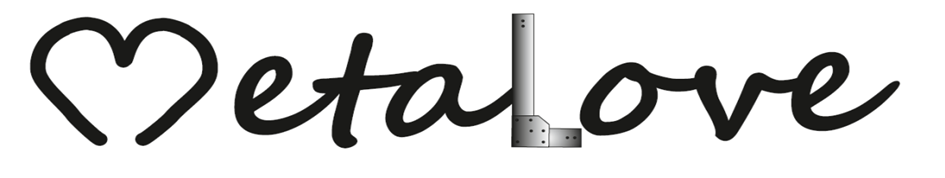 Branża metalowo-maszynowa9:30 – 10:00 – rejestracja10:00 – 10:15 - powitanie gości – Adam Jarubas, Marszałek Województwa    Świętokrzyskiego10:15 – 10:30 – prezentacja wstępna - Grzegorz Orawiec, Dyrektor Departamentu Polityki Regionalnej Urzędu Marszałkowskiego Województwa Świętokrzyskiego10:30 – 12:00 – panel ekspercki z udziałem gości zagranicznych – charakterystyka rynku norweskiego Jak zwiększyć eksport produktów branży metalowo-maszynowej z regionu świętokrzyskiego?- Mariusz Biedrzycki WPHI Norwegia - Łukasz Tokarski, prezes zarządu Norwegian Legacy AS12:00 – 13:00 – panel ekspercki z udziałem zagranicznych uczestników misji przyjazdowej „Czy oferta z regionu świętokrzyskiego może konkurować w branży metalowo-maszynowej na rynkach światowych”13:00 – 14:00 – lunch14:00 – 15:30 – spotkania sieciujące B2B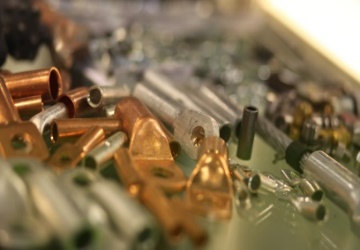 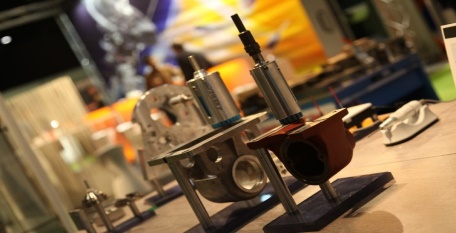 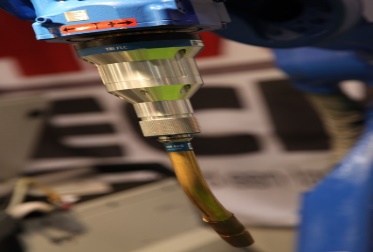 13 grudnia 2017 (środa)Miejsce:  Hotel Senator***, Konferencje& SPA, ul. Bankowa 7, 27-200 Starachowice